Afghanistan Capital: KabulLanguage: Pashto & DariContinent: Asia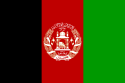 Algeria Capital: AlgiersLanguage: ArabicContinent: Africa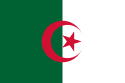 AngolaCapital: LuandaLanguage: PortugueseContinent: Africa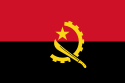 Argentina Capital: Buenos AiresLanguage: SpanishContinent: South America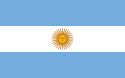 Armenia Capital: YerevanLanguage: ArmenianContinent: Asia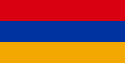 Australia Capital: CanberraLanguage: EnglishContinent: Australia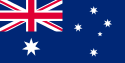 Austria Capital: ViennaLanguage: GermanContinent: Europe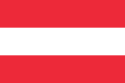 Bangladesh Capital: DhakaLanguage: Bangla (Bengali)Continent: Asia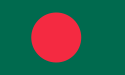 Belgium Capital: BrusselsLanguage: Dutch – French – GermanContinent: Europe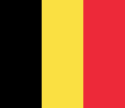 Belize Capital: BelmopanLanguage: EnglishContinent: North America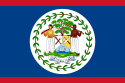 Bolivia Capital: La Paz – seat of government & Sucre – constitutionalLanguage: Spanish – Quechua – Aymara – GuaraniContinent: South America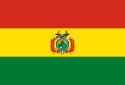 Bosnia Capital: SarajevoLanguage: Bosnian – Croatian – ServianContinent: Europe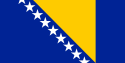 Brazil Capital: BrasiliaLanguage: PortugueseContinent: South America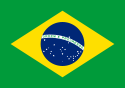 Bulgaria Capital: SofiaLanguage: BulgarianContinent: Europe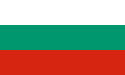 Cambodia Capital: Phnom PenhLanguage: KhmerContinent: Asia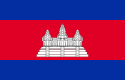 Canada Capital: OttawaLanguage: English – FrenchContinent: North America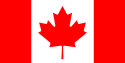 Chad Capital: N’DjamenaLanguage: French – ArabicContinent: Africa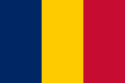 Chile Capital: SantiagoLanguage: SpanishContinent: South America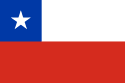 China Capital: BeijingLanguage: ChineseContinent: Asia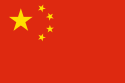 Colombia Capital: Bogota, D.C.Language: SpanishContinent: South America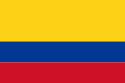 Croatia Capital: ZagrebLanguage: CroatianContinent: Europe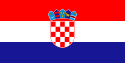 Cuba Capital: HavanaLanguage: SpanishContinent: North America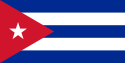 Czech Republic Capital: PragueLanguage: CzechContinent: Europe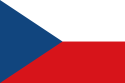 Denmark Capital: CopenhagenLanguage: DanishContinent: Europe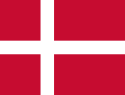 Dominican Republic Capital: Santo DomingoLanguage: SpanishContinent: North America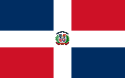 Ecuador Capital: QuitoLanguage: SpanishContinent: South America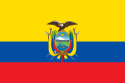 Egypt Capital - CairoLanguage - Egyptian ArabicContinent - Africa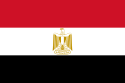 El Salvador Capital: San SalvadorLanguage: CastilianContinent: North America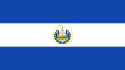 England Capital: LondonLanguage: EnglishContinent: Europe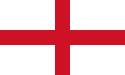 Ethiopia Capital: Addis AbabaLanguage: AmharicContinent: Africa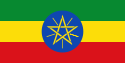 Fiji Capital: SuvaLanguage: EnglishContinent: Australia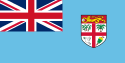 Finland Capital: HelsinkiLanguage: Finish – SwedishContinent: Europe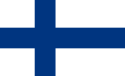 France Capital: ParisLanguage: FrenchContinent: Europe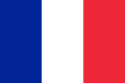 Germany Capital: BerlinLanguage: GermanContinent: Europe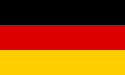 Ghana Capital: AccraLanguage: EnglishContinent: Africa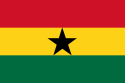 Greece Capital: AthensLanguage: GreekContinent: Europe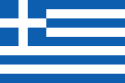 Guatemala Capital: Guatemala CityLanguage: SpanishContinent: North America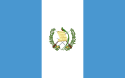 Iceland Capital: ReykjavikLanguage: IcelandicContinent: Europe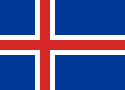 India Capital: New DelhiLanguage: Hindi – EnglishContinent: Asia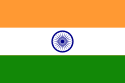 Indonesia Capital: JakartaLanguage: IndonesianContinent: Asia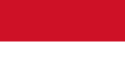 Iran Capital: TehranLanguage: PersianContinent: Asia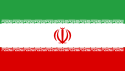 Iraq Capital: BaghdadLanguage: Arabic – KurdishContinent: Asia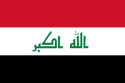 Ireland Capital: DublinLanguage: Irish Gaelic – EnglishContinent: Europe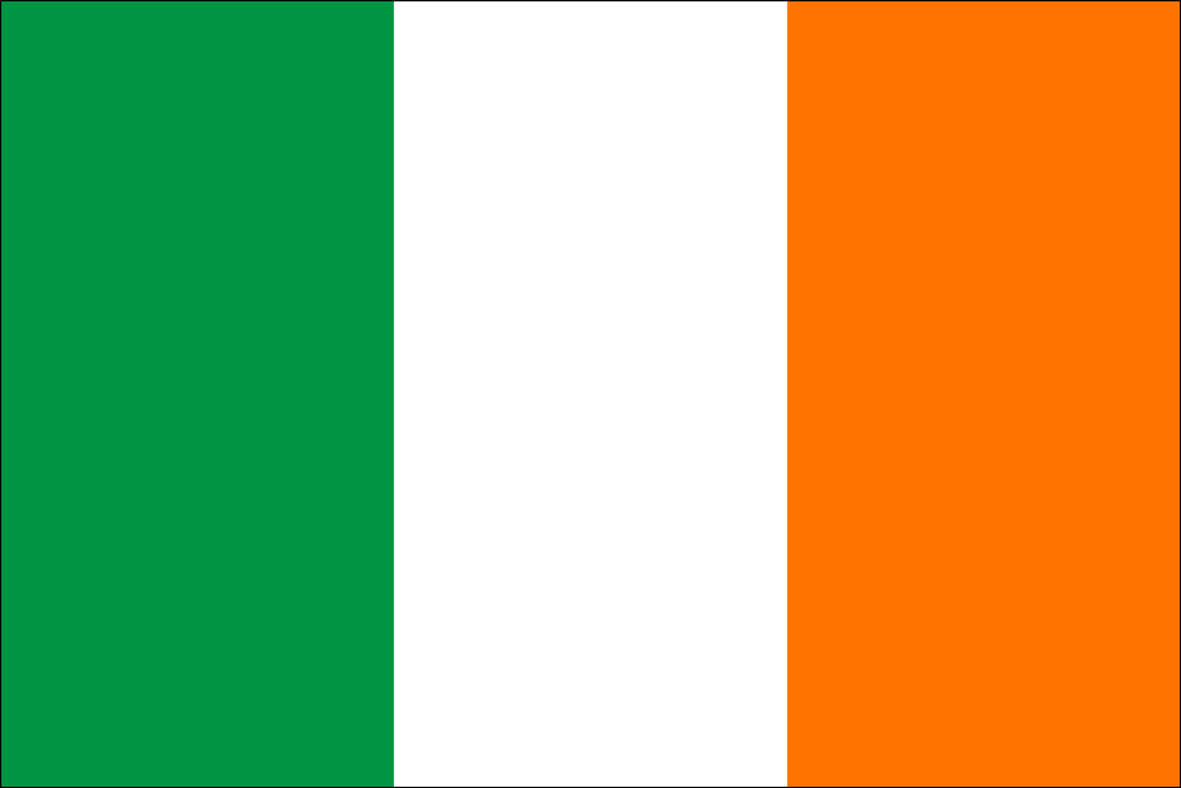 Israel Capital: JerusalemLanguage: Hebrew – ArabicContinent: Asia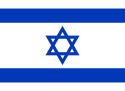 Italy Capital: RomeLanguage: ItalianContinent: Europe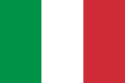 Japan Capital: TokyoLanguage: JapaneseContinent: Asia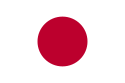 Kenya Capital: NairobiLanguage - Swahili – EnglishContinent - Africa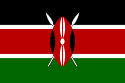 Kuwait Capital: Kuwait CityLanguage: ArabicContinent: Asia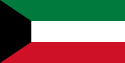 Laos Capital: VientianeLanguage: LaoContinent: Asia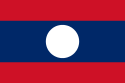 Lebanon Capital: BeirutLanguage: ArabicContinent: Asia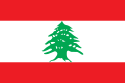 LiberiaCapital: MonroviaLanguage: EnglishContinent: Africa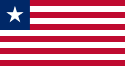 Libya Capital: TripoliLanguage: ArabicContinent: Africa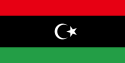 Liechtenstein Capital: VaduzLanguage: GermanContinent: Europe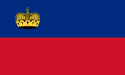 Lithuania Capital: VilniusLanguage: LithuanianContinent: Europe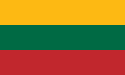 Luxembourg Capital: Luxembourg CityLanguage: French – German – LuxembourgerContinent: Europe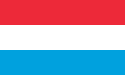 Malaysia Capital: Kuala LumpurLanguage: MalaysianContinent: Asia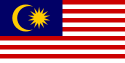 Mexico Capital: Mexico CityLanguage: SpanishContinent: North America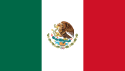 Mongolia Capital: Ulan BatorLanguage: MongolianContinent: Asia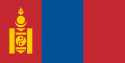 Myanmar Capital: NaypyidawLanguage: BurmeseContinent: Asia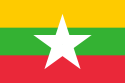 Nepal Capital: KathmanduLanguage: NepaliContinent: Asia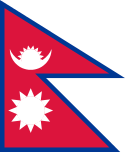 The Netherlands Capital: AmsterdamLanguage: DutchContinent: Europe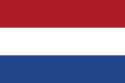 New Zealand Capital: WellingtonLanguage: EnglishContinent: Australia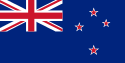 Nicaragua Capital: ManaguaLanguage: SpanishContinent: North America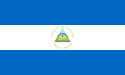 Niger Capital: NiameyLanguage: FrenchContinent: Africa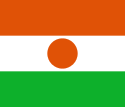 NigeriaCapital: AbujaLanguage: EnglishContinent: Africa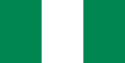 North Korea Capital: PyongyangLanguage: KoreanContinent: Asia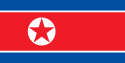 Norway Capital: OsloLanguage: NorwegianContinent: Europe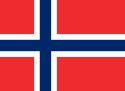 Pakistan Capital: IslamabadLanguage: English – UrduContinent: Asia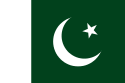 Panama Capital: Panama CityLanguage: SpanishContinent: North America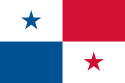 Paraguay Capital: AsuncionLanguage: SpanishContinent: South America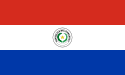 Peru Capital: LimaLanguage: SpanishContinent: South America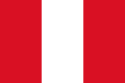 The Philippines Capital: ManilaLanguage: Filipino – EnglishContinent: Asia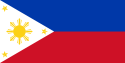 Poland Capital: WarsawLanguage: PolishContinent: Europe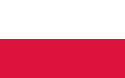 Portugal Capital: LisbonLanguage: PortugueseContinent: Europe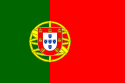 Romania Capital: BucharestLanguage: RomanianContinent: Europe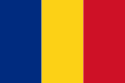 Russia Capital: MoscowLanguage: RussianContinent: Asia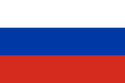 Samoa Capital: ApiaLanguage: SamoanContinent: Australia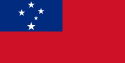 Saudi Arabia Capital: RiyadhLanguage: ArabicContinent: Asia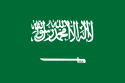 Serbia Capital: BelgradeLanguage: SerbianContinent: Europe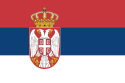 MontenegroCapital: PodgoricaLanguage: MontenegrinContinent: Europe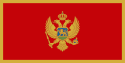 Singapore Capital: SingaporeLanguage: English – Malay – Mandarin – TamilContinent: Asia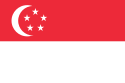 Slovakia Capital: BratislavaLanguage: SlovakContinent: Europe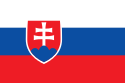 South Korea Capital: SeoulLanguage: KoreanContinent: Asia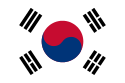 Spain Capital: MadridLanguage: SpanishContinent: Europe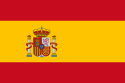 Sri Lanka Capital: Sri Jayawardenepura KotteLanguage: Sinhala – Tamil – EnglishContinent: Asia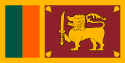 Sweden Capital: StockholmLanguage: SwedishContinent: Europe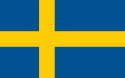 Switzerland Capital: BernLanguage: German – French – Italian – RomanshContinent: Europe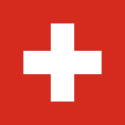 Syria Capital: DamascusLanguage: ArabicContinent: Asia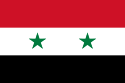 Taiwan Capital: TaipeiLanguage: ChineseContinent: Asia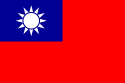 Tanzania Capital: DodomaLanguage: Swahili – EnglishContinent: Africa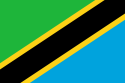 Thailand Capital: BangkokLanguage: ThaiContinent: Asia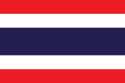 Tonga Capital: Nuku’alofaLanguage: Tongan – EnglishContinent: Australia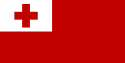 Turkey Capital: AnkaraLanguage: TurkishContinent: Asia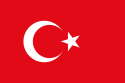 Uganda Capital: KampalaLanguage: Luganda – Southern Luo – RunyankoreContinent: Africa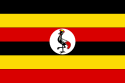 Ukraine Capital: KievLanguage: UkrainianContinent: Europe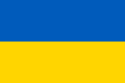 United Arab Emirates Capital: Abu DhabiLanguage: ArabicContinent: Asia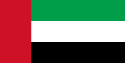 United States Capital: Washington D.C.Language: EnglishContinent: North America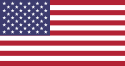 Uruguay Capital: MontevideoLanguage: SpanishContinent: South America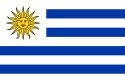 Venezuela Capital: CaracasLanguage: SpanishContinent: South America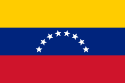 Vietnam Capital: HanoiLanguage: VietnameseContinent: Asia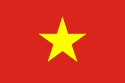 Yemen Capital: Sana’aLanguage: ArabicContinent: Asia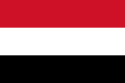 Zambia Capital: LusakaLanguage: EnglishContinent: Africa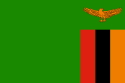 ZimbabweCapital: HarareLanguage: English – Shona – NdebeleContinent: Africa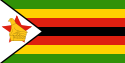 Scotland Capital: EdinburghLanguage: EnglishContinent: Europe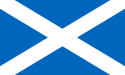 WalesCapital: CardiffLanguage: Welch – EnglishContinent: Europe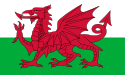 United Kingdom  or Great Britain (England, Scotland, Wales; and Northern Ireland)Capital: LondonLanguage: EnglishContinent: Europe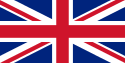 